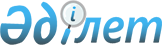 О внесении изменений и дополнения в решение районного маслихата от 27 декабря 2013 года № С-23/2 "О бюджете района на 2014-2016 годы"
					
			Утративший силу
			
			
		
					Решение Шортандинского районного маслихата Акмолинской области от 14 февраля 2014 года № С-24/2. Зарегистрировано Департаментом юстиции Акмолинской области 20 февраля 2014 года № 4015. Утратило силу в связи с истечением срока применения - (письмо Шортандинского районного маслихата Акмолинской области от 8 января 2015 года № 11)      Сноска. Утратило силу в связи с истечением срока применения - (письмо Шортандинского районного маслихата Акмолинской области от 08.01.2015 № 11).      Примечание РЦПИ.

      В тексте документа сохранена пунктуация и орфография оригинала.

      В соответствии со статьей 104, с пунктом 4 статьи 106 Бюджетного кодекса Республики Казахстан от 4 декабря 2008 года, подпунктом 1) пункта 1 статьи 6 Закона Республики Казахстан от 23 января 2001 года «О местном государственном управлении и самоуправлении в Республике Казахстан», Шортандинский районный маслихат РЕШИЛ:



      1. Внести в решение Шортандинского районного маслихата «О бюджете района на 2014-2016 годы» от 27 декабря 2013 года № С-23/2 (зарегистрировано в Реестре государственной регистрации нормативных правовых актов № 3954, опубликованное 18 января 2014 года в районной газете «Вести» и 18 января 2014 года в районной газете «Өрлеу») следующие изменения и дополнение:



      пункт 1 изложить в новой редакции:



      «1. Утвердить бюджет района на 2014-2016 годы, согласно приложениям 1, 2 и 3 соответственно, в том числе на 2014 год в следующих объемах:



      1) доходы – 3 304 887 тысяч тенге, в том числе:



      налоговые поступления – 604 000 тысяч тенге;



      неналоговые поступления – 12 861 тысяч тенге;



      поступления от продажи основного капитала – 74 150 тысяч тенге;



      поступления трансфертов – 2 613 876 тысяч тенге;



      2) затраты – 3 307 387,9 тысяч тенге;



      3) чистое бюджетное кредитование – 89 639 тысяч тенге, в том числе:



      бюджетные кредиты – 97 230 тысяч тенге;



      погашение бюджетных кредитов – 7 591 тысяч тенге;



      4) сальдо по операциям с финансовыми активами – 0 тысяч тенге:



      приобретение финансовых активов – 0 тысяч тенге;



      5) дефицит (профицит) бюджета – (-92 139,9) тысяч тенге;



      6) финансирование дефицита (использование профицита) бюджета – 92 139,9 тысяч тенге»;



      дополнить пунктом 14-1 следующего содержания:



      «14-1. Направить свободные остатки бюджетных средств в сумме 2 500,9 тысяч тенге, образовавшиеся по состоянию на 1 января 2014 года на следующие цели:



      1) на возврат неиспользованных (недоиспользованных) целевых трансфертов, выделенных из республиканского бюджета в сумме 2 500,9 тысяч тенге, в том числе: в республиканский бюджет 2 500,9 тысяч тенге»;



      приложение 1 к решению районного маслихата «О бюджете района на 2014-2016 годы» от 27 декабря 2013 года № С-23/2 изложить в новой редакции, согласно приложению 1 настоящего решения.



      2. Настоящее решение вступает в силу со дня государственной регистрации в Департаменте юстиции Акмолинской области и вводится в действие с 1 января 2014 года.      Председатель сессии

      районного маслихата                        А.Фурта      Секретарь районного

      маслихата                                  Г.Скирда      СОГЛАСОВАНО      Аким Шортандинского района                 Г.Садвокасова

Приложение 1     

к решению Шортандинского

районного маслихата  

от 14 февраля 2014  

года № С-24/2     

Бюджет района на 2014 год
					© 2012. РГП на ПХВ «Институт законодательства и правовой информации Республики Казахстан» Министерства юстиции Республики Казахстан
				Функциональная группаФункциональная группаФункциональная группаФункциональная группаФункциональная группаСуммаКатегорияКатегорияКатегорияКатегорияКатегорияСуммаФункциональная подгруппаФункциональная подгруппаФункциональная подгруппаФункциональная подгруппаСуммаКлассКлассКлассКлассСуммаАдминистратор бюджетных программАдминистратор бюджетных программАдминистратор бюджетных программСуммаПодклассПодклассПодклассСуммаПрограммаПрограммаСуммаI. Доходы33048871Налоговые поступления60400001Подоходный налог370802Индивидуальный подоходный налог3708003Социальный налог2834251Социальный налог28342504Налоги на собственность2486481Налоги на имущество1776483Земельный налог196004Налог на транспортные средства494005Единый земельный налог200005Внутренние налоги на товары, работы и услуги292922Акцизы71863Поступления за использование природных и других ресурсов110004Сборы за ведение предпринимательской и профессиональной деятельности108765Налог на игорный бизнес23007Прочие налоги5351Прочие налоги53508Обязательные платежи, взимаемые за совершение юридически значимых действий и (или) выдачу документов уполномоченными на то государственными органами или должностными лицами50201Государственная пошлина50202Неналоговые поступления1286101Доходы от государственной собственности36611Поступления части чистого дохода государственных предприятий5005Доходы от аренды имущества, находящегося в государственной собственности31507Вознаграждения по кредитам, выданным из государственного бюджета1104Штрафы, пени, санкции, взыскания, налагаемые государственными учреждениями, финансируемыми из государственного бюджета, а также содержащимися и финансируемыми из бюджета (сметы расходов) Национального Банка Республики Казахстан10001Штрафы, пени, санкции, взыскания, налагаемые государственными учреждениями, финансируемыми из государственного бюджета, а также содержащимися и финансируемыми из бюджета (сметы расходов) Национального Банка Республики Казахстан, за исключением поступлений от организаций нефтяного сектора100006Прочие неналоговые поступления82001Прочие неналоговые поступления82003Поступления от продажи основного капитала7415003Продажа земли и нематериальных активов741501Продажа земли741504Поступления трансфертов261387602Трансферты из вышестоящих органов государственного управления26138762Трансферты из областного бюджета2613876II. Затраты3307387,901Государственные услуги общего характера1887461Представительные, исполнительные и другие органы, выполняющие общие функции государственного управления170102112Аппарат маслихата района (города областного значения)17172001Услуги по обеспечению деятельности маслихата района (города областного значения)17152003Капитальные расходы государственного органа20122Аппарат акима района (города областного значения)49517001Услуги по обеспечению деятельности акима района (города областного значения)46106003Капитальные расходы государственного органа3411123Аппарат акима района в городе, города районного значения, поселка, села, сельского округа103413001Услуги по обеспечению деятельности акима района в городе, города районного значения, поселка, села, сельского округа102093022Капитальные расходы государственного органа1320,02Финансовая деятельность1018459Отдел экономики и финансов района (города областного значения)1018003Проведение оценки имущества в целях налогообложения518011Учет, хранение, оценка и реализация имущества, поступившего в коммунальную собственность5009Прочие государственные услуги общего характера17626459Отдел экономики и финансов района (города областного значения)17626001Услуги по реализации государственной политики в области формирования и развития экономической политики, государственного планирования, исполнения бюджета и управления коммунальной собственностью района (города областного значения)17317015Капитальные расходы государственного органа30902Оборона16021Военные нужды1602122Аппарат акима района (города областного значения)1602005Мероприятия в рамках исполнения всеобщей воинской обязанности160204Образование14977881Дошкольное воспитание и обучение179849464Отдел образования района (города областного значения)179849009Обеспечение деятельности организаций дошкольного воспитания и обучения120297040Реализация государственного образовательного заказа в дошкольных организациях образования595522Начальное, основное среднее и общее среднее образование1172178464Отдел образования района (города областного значения)1172178003Общеобразовательное обучение1140926006Дополнительное образование для детей312529Прочие услуги в области образования145761464Отдел образования района (города областного значения)145761001Услуги по реализации государственной политики на местном уровне в области образования5296004Информатизация системы образования в государственных учреждениях образования района (города областного значения)2500005Приобретение и доставка учебников, учебно-методических комплексов для государственных учреждений образования района (города областного значения)13482015Ежемесячная выплата денежных средств опекунам (попечителям) на содержание ребенка-сироты (детей-сирот), и ребенка (детей), оставшегося без попечения родителей15158067Капитальные расходы подведомственных государственных учреждений и организаций10932506Социальная помощь и социальное обеспечение818602Социальная помощь54519123Аппарат акима района в городе, города районного значения, поселка, села, сельского округа5392003Оказание социальной помощи нуждающимся гражданам на дому5392451Отдел занятости и социальных программ района (города областного значения)49127002Программа занятости14416004Оказание социальной помощи на приобретение топлива специалистам здравоохранения, образования, социального обеспечения, культуры, спорта и ветеринарии в сельской местности в соответствии с законодательством Республики Казахстан6200007Социальная помощь отдельным категориям нуждающихся граждан по решениям местных представительных органов14678010Материальное обеспечение детей-инвалидов, воспитывающихся и обучающихся на дому756016Государственные пособия на детей до 18 лет7161017Обеспечение нуждающихся инвалидов обязательными гигиеническими средствами и предоставление услуг специалистами жестового языка, индивидуальными помощниками в соответствии с индивидуальной программой реабилитации инвалида5186023Обеспечение деятельности центров занятости населения7309Прочие услуги в области социальной помощи и социального обеспечения27341451Отдел занятости и социальных программ района (города областного значения)27215001Услуги по реализации государственной политики на местном уровне в области обеспечения занятости и реализации социальных программ для населения16385011Оплата услуг по зачислению, выплате и доставке пособий и других социальных выплат297025Внедрение обусловленной денежной помощи по проекту «Өрлеу»10533458Отдел жилищно-коммунального хозяйства, пассажирского транспорта и автомобильных дорог района (города областного значения)126050Реализация Плана мероприятий по обеспечению прав и улучшению качества жизни инвалидов12607Жилищно-коммунальное хозяйство6678021Жилищное хозяйство15384467Отдел строительства района (города областного значения)15384003Проектирование, строительство и (или) приобретение жилья коммунального жилищного фонда14484004Проектирование, развитие, обустройство и (или) приобретение инженерно-коммуникационной инфраструктуры9002Коммунальное хозяйство636314123Аппарат акима района в городе, города районного значения, поселка, села, сельского округа800014Организация водоснабжения населенных пунктов800458Отдел жилищно-коммунального хозяйства, пассажирского транспорта и автомобильных дорог района (города областного значения)7827012Функционирование системы водоснабжения и водоотведения7827467Отдел строительства района (города областного значения)627687058Развитие системы водоснабжения и водоотведения в сельских населенных пунктах6276873Благоустройство населенных пунктов16104123Аппарат акима района в городе, города районного значения, поселка, села, сельского округа14104008Освещение улиц населенных пунктов5312009Обеспечение санитарии населенных пунктов3232010Содержание мест захоронений и погребение безродных60011Благоустройство и озеленение населенных пунктов5500458Отдел жилищно-коммунального хозяйства, пассажирского транспорта и автомобильных дорог района (города областного значения)2000018Благоустройство и озеленение населенных пунктов200008Культура, спорт, туризм и информационное пространство4544561Деятельность в области культуры39821455Отдел культуры и развития языков района (города областного значения)39821003Поддержка культурно-досуговой работы398212Спорт357799465Отдел физической культуры и спорта района (города областного значения)12315001Услуги по реализации государственной политики на местном уровне в сфере физической культуры и спорта6716006Проведение спортивных соревнований на районном (города областного значения) уровне2736007Подготовка и участие членов сборных команд района (города областного значения) по различным видам спорта на областных спортивных соревнованиях2863467Отдел строительства района (города областного значения)345484008Развитие объектов спорта3454843Информационное пространство38245455Отдел культуры и развития языков района (города областного значения)29245006Функционирование районных (городских) библиотек24976007Развитие государственного языка и других языков народа Казахстана4269456Отдел внутренней политики района (города областного значения)9000002Услуги по проведению государственной информационной политики через газеты и журналы90009Прочие услуги по организации культуры, спорта, туризма и информационного пространства18591455Отдел культуры и развития языков района (города областного значения)5971001Услуги по реализации государственной политики на местном уровне в области развития языков и культуры4971032Капитальные расходы подведомственных государственных учреждений и организаций1000456Отдел внутренней политики района (города областного значения)12620001Услуги по реализации государственной политики на местном уровне в области информации, укрепления государственности и формирования социального оптимизма граждан7210003Реализация мероприятий в сфере молодежной политики541010Сельское, водное, лесное, рыбное хозяйство, особо охраняемые природные территории, охрана окружающей среды и животного мира, земельные отношения2254761Сельское хозяйство29892459Отдел экономики и финансов района (города областного значения)10709099Реализация мер по оказанию социальной поддержки специалистов10709462Отдел сельского хозяйства района (города областного значения)11277001Услуги по реализации государственной политики на местном уровне в сфере сельского хозяйства11107006Капитальные расходы государственного органа170473Отдел ветеринарии района (города областного значения)7906001Услуги по реализации государственной политики на местном уровне в сфере ветеринарии7276007Организация отлова и уничтожения бродячих собак и кошек600008Возмещение владельцам стоимости изымаемых и уничтожаемых больных животных, продуктов и сырья животного происхождения306Земельные отношения170967463Отдел земельных отношений района (города областного значения)170967001Услуги по реализации государственной политики в области регулирования земельных отношений на территории района (города областного значения)7406004Организация работ по зонированию земель939007Капитальные расходы государственного органа235039Возмещение убытков землепользователей или собственникам земельных участков при принудительном отчуждении земельных участков для создания зеленой зоны города Астаны1623879Прочие услуги в области сельского, водного, лесного, рыбного хозяйства, охраны окружающей среды и земельных отношений24617473Отдел ветеринарии района (города областного значения)24617011Проведение противоэпизоотических мероприятий2461711Промышленность, архитектурная, градостроительная и строительная деятельность177522Архитектурная, градостроительная и строительная деятельность17752467Отдел строительства района (города областного значения)8319001Услуги по реализации государственной политики на местном уровне в области строительства8199017Капитальные расходы государственного органа120468Отдел архитектуры и градостроительства района (города областного значения)9433001Услуги по реализации государственной политики в области архитектуры и градостроительства на местном уровне5313003Разработка схем градостроительного развития территории района и генеральных планов населенных пунктов4000004Капитальные расходы государственного органа12012Транспорт и коммуникации1044461Автомобильный транспорт101446123Аппарат акима района в городе, города районного значения, поселка, села, сельского округа3100013Обеспечение функционирования автомобильных дорог в городах районного значения, поселках, селах, сельских округах3100458Отдел жилищно-коммунального хозяйства, пассажирского транспорта и автомобильных дорог района (города областного значения)98346045Капитальный и средний ремонт автомобильных дорог районного значения и улиц населенных пунктов983469Прочие услуги в сфере транспорта и коммуникаций3000458Отдел жилищно-коммунального хозяйства, пассажирского транспорта и автомобильных дорог района (города областного значения)3000037Субсидирование пассажирских перевозок по социально-значимым городским (сельским), пригородным и внутрирайонным сообщениям300013Прочие540283Поддержка предпринимательской деятельности и защита конкуренции5475469Отдел предпринимательства района (города областного значения)5475001Услуги по реализации государственной политики на местном уровне в области развития предпринимательства и промышленности5355004Капитальные расходы государственного органа1209Прочие48553123Аппарат акима района в городе, города районного значения, поселка, села, сельского округа26780040Реализация мер по содействию экономическому развитию регионов в рамках Программы «Развитие регионов»26780458Отдел жилищно-коммунального хозяйства, пассажирского транспорта и автомобильных дорог района (города областного значения)7953001Услуги по реализации государственной политики на местном уровне в области жилищно-коммунального хозяйства, пассажирского транспорта и автомобильных дорог7833013Капитальные расходы государственного органа120459Отдел экономики и финансов района (города областного значения)13820012Резерв местного исполнительного органа района (города областного значения)1382014Обслуживание долга111Обслуживание долга11459Отдел экономики и финансов района (города областного значения)11021Обслуживание долга местных исполнительных органов по выплате вознаграждений и иных платежей по займам из областного бюджета1115Трансферты13420,91Трансферты13420,9459Отдел экономики и финансов района (города областного значения)13420,9006Возврат неиспользованных (недоиспользованных) целевых трансфертов13420,9III. Чистое бюджетное кредитование89639Бюджетные кредиты9723010Сельское, водное, лесное, рыбное хозяйство, особо охраняемые природные территории, охрана окружающей среды и животного мира, земельные отношения972301Сельское хозяйство97230459Отдел экономики и финансов района (города областного значения)97230018Бюджетные кредиты для реализации мер социальной поддержки специалистов972305Погашение бюджетных кредитов759101Погашение бюджетных кредитов75911Погашение бюджетных кредитов, выданных из государственного бюджета7591ІV. Сальдо по операциям с финансовыми активами0Приобретение финансовых активов0V. Дефицит (профицит) бюджета-92139,9VI. Финансирование дефицита (использование профицита) бюджета92139,9